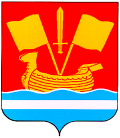 СОВЕТ ДЕПУТАТОВ КИРОВСКОГО МУНИЦИПАЛЬНОГО РАЙОНА ЛЕНИНГРАДСКОЙ ОБЛАСТИ ЧЕТВЕРТОГО СОЗЫВАР Е Ш Е Н И Еот 20 сентября 2019 года № 3Об объявлении конкурса на замещениедолжности главы администрацииКировского муниципального районаЛенинградской области В соответствии с Положением о конкурсе на замещение должности главы администрации Кировского муниципального района Ленинградской области, утвержденного решением совета депутатов Кировского муниципального района Ленинградской области от                          20 сентября 2019 года № 2 «Об утверждении Положения о конкурсе на замещение должности главы администрации Кировского муниципального района Ленинградской области», совет депутатов Кировского муниципального района Ленинградской области р е ш и л:1. Объявить конкурс на замещение должности главы администрации Кировского муниципального района Ленинградской области (далее - конкурс).2. Провести конкурс 21 октября 2019 года в 12 часов по адресу: Ленинградская область, г. Кировск, ул. Новая, д.1, малый зал.3. Определить срок окончания полномочий конкурсной комиссии  24 октября 2019 года.4. Опубликовать настоящее решение и объявление о приеме документов для участия в конкурсе (приложение) в газете «Ладога» и разместить на официальном сайте администрации Кировского муниципального района Ленинградской области не позднее чем за                    20 календарных дней до даты проведения конкурса. Глава муниципального района                                         А.М.ГардашниковОбъявление о приеме документов для участия в конкурсена замещение должности главы администрации Кировского муниципального района Ленинградской областиДокументы для участия в конкурсе на замещение должности главы администрации Кировского муниципального района Ленинградской области принимаются по рабочим дням с 29 сентября 2019 года по                       8 октября 2019 года включительно с 14.00 часов до 17.00 часов по адресу:    г. Кировск Ленинградской области, ул. Новая, д.1, кабинет 344 (отдел кадров).Право на участие в конкурсе имеют дееспособные, владеющие русским языком граждане Российской Федерации, и граждане иностранных государств - участников международных договоров Российской Федерации, в соответствии с которыми иностранные граждане имеют право находиться на муниципальной службе.Претендент на дату проведения конкурса должен отвечать следующим требованиям:1) возраст не моложе 18 лет и не старше предельного возраста, установленного для замещения должностей муниципальной службы действующим законодательством Российской Федерации;2) отсутствие вступившего в законную силу приговора суда, в соответствии с которым претенденту назначено наказание, исключающее возможность исполнения им должностных обязанностей по должности муниципальной службы;3) отсутствие:3.1. заболевания, препятствующего поступлению на муниципальную службу или ее прохождению и подтвержденного заключением медицинского учреждения;3.2. медицинских противопоказаний для работы с использованием сведений, составляющих государственную тайну, подтвержденных заключением медицинского учреждения;4) предоставление подлинных документов и достоверных сведений о себе;5) предоставление установленных Федеральными законами от                    2 марта 2007 года № 25-ФЗ «О муниципальной службе в Российской Федерации», от 25 декабря 2008 года № 273-ФЗ «О противодействии коррупции», от 3 декабря 2012 года № 230-ФЗ «О контроле за соответствием расходов лиц, замещающих государственные должности, и иных лиц их доходам», достоверных и полных сведений о доходах, расходах, об имуществе и обязательствах имущественного характера;6) наличие согласия на прохождение процедуры оформления допуска к сведениям, составляющим государственную и иную охраняемую федеральными законами тайну;7) иметь высшее образование, не ниже уровня специалитета, магистратуры;8) не менее четырех лет стажа муниципальной службы или не менее пяти лет стажа работы по специальности, направлению подготовки;9) иметь стаж работы на должностях руководителей в организациях, учреждениях и предприятиях независимо от их организационно-правовых форм и форм собственности не менее пяти лет на дату проведения конкурса;10) иметь положительный отзыв с предыдущего места службы (работы).Претендент, имеющий намерение участвовать в конкурсе, должен представить в конкурсную комиссию:1) заявление установленной формы (бланк заявления можно получить по вышеуказанному адресу);2) заполненную и собственноручно подписанную анкету установленной формы (бланк анкеты можно получить по вышеуказанному адресу);3) заполненную и собственноручно подписанную анкету установленной формы для оформления допуска к государственной тайне (бланк анкеты можно получить по вышеуказанному адресу);4) паспорт гражданина Российской Федерации и его копию или паспорт гражданина иностранного государства (с нотариально удостоверенным переводом) и его копию, а также документы, подтверждающие право пребывания гражданина в Российской Федерации, и их копии;5) четыре фотографии размером 4х6;6) документы, подтверждающие необходимое профессиональное образование, стаж работы и квалификацию:- копию трудовой книжки или иные документы, подтверждающие трудовую (служебную) деятельность гражданина, заверенные нотариально или кадровыми службами по месту работы (службы);- документы о профессиональном образовании, а также, по желанию гражданина, документы о дополнительном профессиональном образовании, повышении квалификации, присвоении ученой степени, ученого звания и их копии;7) страховое свидетельство государственного пенсионного страхования и его копию, либо документ, подтверждающий регистрацию в системе индивидуального (персонифицированного) учета, в том числе в форме электронного документа;8) свидетельство о постановке физического лица на учет в налоговом органе по месту жительства на территории Российской Федерации и его копию;9) документы воинского учета - для военнообязанных и лиц, подлежащих призыву на военную службу, и их копии;10) заключение медицинского учреждения об отсутствии заболеваний, препятствующих поступлению на муниципальную службу или ее прохождению, с обязательным заключением нарколога и психиатра (учетная форма № 001-ГС/у, утверждена Приказом Министерства здравоохранения и социального развития Российской Федерации от 14.12.2009 г. № 984н);11) справка медицинского учреждения об отсутствии медицинских противопоказаний для работы с использованием сведений, составляющих государственную тайну (форма справки утверждена Приказом Министерства здравоохранения и социального развития Российской Федерации от 26.08.2011 г. № 989н);12) сведения о доходах за год, предшествующий году участия в конкурсе, о расходах, об имуществе и обязательствах имущественного характера, а также сведения о доходах за этот же период, расходах, об имуществе и обязательствах имущественного характера своих супруги (супруга) и несовершеннолетних детей.Приложениек решению совета депутатовКировского муниципального районаЛенинградской областиот 20 сентября 2019 года №3